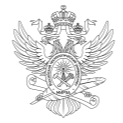 МИНОБРНАУКИ РОССИИФедеральное государственное бюджетное образовательное учреждениевысшего образования«МИРЭА – Российский технологический университет»МИНОБРНАУКИ РОССИИФедеральное государственное бюджетное образовательное учреждениевысшего образования«МИРЭА – Российский технологический университет»МИНОБРНАУКИ РОССИИФедеральное государственное бюджетное образовательное учреждениевысшего образования«МИРЭА – Российский технологический университет»МИНОБРНАУКИ РОССИИФедеральное государственное бюджетное образовательное учреждениевысшего образования«МИРЭА – Российский технологический университет»УТВЕРЖДАЮРектор__________________Кудж С.А.«___»_____________20___ г.Основная профессиональная образовательнаяпрограмма высшего образованияОсновная профессиональная образовательнаяпрограмма высшего образованияОсновная профессиональная образовательнаяпрограмма высшего образованияОсновная профессиональная образовательнаяпрограмма высшего образованияНаправление подготовки27.03.02 Управление качеством27.03.02 Управление качеством27.03.02 Управление качествомПрофильУправление качествомУправление качествомУправление качествомКвалификациябакалаврбакалаврбакалаврФорма обученияочнаяочнаяочнаяМосква 2020Москва 2020Москва 2020Москва 20201. Цель (миссия) программы Программа имеет своей целью развитие у обучающихся личностных качеств, а также формирование общекультурных, общепрофессиональных и профессиональных компетенций в соответствии с требованиями ФГОС ВО по направлению подготовки 27.03.02 Управление качеством. Программа включает в себя: учебный план, календарный учебный график, рабочие программы дисциплин (модулей), программ практик, а также комплекс оценочных и методических материалов. 1. Цель (миссия) программы Программа имеет своей целью развитие у обучающихся личностных качеств, а также формирование общекультурных, общепрофессиональных и профессиональных компетенций в соответствии с требованиями ФГОС ВО по направлению подготовки 27.03.02 Управление качеством. Программа включает в себя: учебный план, календарный учебный график, рабочие программы дисциплин (модулей), программ практик, а также комплекс оценочных и методических материалов. 2. Нормативные документы Образовательная программа разработана в соответствии с требованиями нормативных правовых актов: 2. Нормативные документы Образовательная программа разработана в соответствии с требованиями нормативных правовых актов: ─Федеральный закон Российской Федерации «Об образовании в Российской Федерации» от 29 декабря 2012 г. № 273-ФЗ;─Федеральный государственный образовательный стандарт высшего образования (ФГОС ВО) по направлению подготовки 27.03.02 Управление качеством, утвержденный приказом Министерства образования и науки Российской Федерации от 09 февраля 2016 года № 92;─Порядок организации и осуществления образовательной деятельности по образовательным программам высшего образования – программам бакалавриата, программам специалитета, программам магистратуры, утвержденный приказом Минобрнауки России от 5 апреля 2017 года № 301 (далее – Порядок организации образовательной деятельности);─Устав федерального государственного бюджетного образовательного учреждения высшего образования «МИРЭА - Российский технологический университет»─Иные нормативные правовые акты, регламентирующие общественные отношения в сфере образования.3. Объем программы3. Объем программыТрудоемкость освоения студентом ОП ВО в соответствии с ФГОС ВО по данному направлению 240 зачетных единиц, включая все виды аудиторной (контактной) и самостоятельной работы студента, практики и время, отводимое на контроль качества освоения студентом ОП ВО.Трудоемкость освоения студентом ОП ВО в соответствии с ФГОС ВО по данному направлению 240 зачетных единиц, включая все виды аудиторной (контактной) и самостоятельной работы студента, практики и время, отводимое на контроль качества освоения студентом ОП ВО.4. Срок получения образования по программе4. Срок получения образования по программеСрок получения образования по программе в очной, включая каникулы, предоставляемые после прохождения государственной итоговой аттестации, составляет 4 года.Срок получения образования по программе в очной, включая каникулы, предоставляемые после прохождения государственной итоговой аттестации, составляет 4 года.5. Применение электронного обучения и дистанционных образовательных технологий5. Применение электронного обучения и дистанционных образовательных технологийМожет реализовываться с применением электронного обучения и дистанционных образовательных технологий.Может реализовываться с применением электронного обучения и дистанционных образовательных технологий.6. Сетевая форма реализации программы6. Сетевая форма реализации программыНе используется.Не используется.7. Сведения, составляющие государственную тайну7. Сведения, составляющие государственную тайнуОПОП ВО не содержит сведений, составляющих государственную тайну.ОПОП ВО не содержит сведений, составляющих государственную тайну.8. Язык образования8. Язык образованияОбразовательная деятельность по программе осуществляется на государственном языке Российской Федерации – русском языке.Образовательная деятельность по программе осуществляется на государственном языке Российской Федерации – русском языке.9. Область профессиональной деятельности выпускника9. Область профессиональной деятельности выпускникаОбласть профессиональной деятельности выпускников, освоивших программу бакалавриата, включает разработку, исследование, внедрение и сопровождение в организациях всех видов деятельности и всех форм собственности систем управления качеством, охватывающих все процессы организации, вовлекающих в деятельность по непрерывному улучшению качества всех ее сотрудников и направленных на достижение долговременного успеха и стабильности функционирования организации.Область профессиональной деятельности выпускников, освоивших программу бакалавриата, включает разработку, исследование, внедрение и сопровождение в организациях всех видов деятельности и всех форм собственности систем управления качеством, охватывающих все процессы организации, вовлекающих в деятельность по непрерывному улучшению качества всех ее сотрудников и направленных на достижение долговременного успеха и стабильности функционирования организации.10. Объекты профессиональной деятельности выпускника10. Объекты профессиональной деятельности выпускникаОбъектами профессиональной деятельности выпускников, освоивших программу бакалавриата, являются системы менеджмента качества, образующие их организационные структуры, методики, процессы и ресурсы, способы и методы их исследования, проектирования, отладки, эксплуатации, аудирования и сертификации в различных сферах деятельности.Объектами профессиональной деятельности выпускников, освоивших программу бакалавриата, являются системы менеджмента качества, образующие их организационные структуры, методики, процессы и ресурсы, способы и методы их исследования, проектирования, отладки, эксплуатации, аудирования и сертификации в различных сферах деятельности.11. Виды профессиональной деятельности, к которым готовятся выпускники11. Виды профессиональной деятельности, к которым готовятся выпускникиВиды профессиональной деятельности, к которым готовятся выпускники:организационно-управленческая,.Виды профессиональной деятельности, к которым готовятся выпускники:организационно-управленческая,.12. Задачи профессиональной деятельности выпускника12. Задачи профессиональной деятельности выпускникаВыпускник, освоивший программу, в соответствии с видами профессиональной деятельности, на которые ориентирована программа, должен быть готов решать следующие профессиональные задачи:организационно-управленческая деятельность:организация действий, необходимых при эффективной работе системы управления качеством;содержание управленческого учета и практическое использование показателей переменных и постоянных затрат на обеспечение качества продукции;управление материальными и информационными потоками при производстве продукции и оказании услуг в условиях всеобщего управления качеством;проведение контроля и проведение испытаний в процессе производства;проведение мероприятий по улучшению качества продукции и оказания услуг.Выпускник, освоивший программу, в соответствии с видами профессиональной деятельности, на которые ориентирована программа, должен быть готов решать следующие профессиональные задачи:организационно-управленческая деятельность:организация действий, необходимых при эффективной работе системы управления качеством;содержание управленческого учета и практическое использование показателей переменных и постоянных затрат на обеспечение качества продукции;управление материальными и информационными потоками при производстве продукции и оказании услуг в условиях всеобщего управления качеством;проведение контроля и проведение испытаний в процессе производства;проведение мероприятий по улучшению качества продукции и оказания услуг.13. Квалификация, присваиваемая выпускникам13. Квалификация, присваиваемая выпускникамВыпускникам присваивается квалификация «бакалавр».Выпускникам присваивается квалификация «бакалавр».14. Условия реализации образовательной программы14. Условия реализации образовательной программыУниверситет располагает на законном основании материально- техническим обеспечением образовательной деятельности для реализации образовательной программы по Блоку 1 «Дисциплины» и Блоку 3 «Государственная итоговая аттестация» в соответствии с учебным планом. Конкретный перечень материально-технического обеспечения (включая программное обеспечение) указан в рабочих программах.Университет обеспечивает обучающимся индивидуальный неограниченный доступ к одной или нескольким электронно-библиотечным системам (электронным библиотекам) и к электронной информационно- образовательной среде организации, которая соответствует требованиям федерального государственного образовательного стандарта.Университет располагает на законном основании материально- техническим обеспечением образовательной деятельности для реализации образовательной программы по Блоку 1 «Дисциплины» и Блоку 3 «Государственная итоговая аттестация» в соответствии с учебным планом. Конкретный перечень материально-технического обеспечения (включая программное обеспечение) указан в рабочих программах.Университет обеспечивает обучающимся индивидуальный неограниченный доступ к одной или нескольким электронно-библиотечным системам (электронным библиотекам) и к электронной информационно- образовательной среде организации, которая соответствует требованиям федерального государственного образовательного стандарта.15. Сведения о профессорско-преподавательском составе, необходимом для реализации программы15. Сведения о профессорско-преподавательском составе, необходимом для реализации программыРеализация программы обеспечивается руководящими и научно- педагогическими работниками Университета, а также лицами, привлекаемыми к реализации программы на условиях гражданско-правового договора.Доля научно-педагогических работников (в приведенных к целочисленным значениям ставок), имеющих образование, соответствующее профилю преподаваемой дисциплины (модуля), в общем числе научно- педагогических работников, реализующих программу, составляет 94,97 процента.Доля научно-педагогических работников (в приведенных к целочисленным значениям ставок), имеющих ученую степень (в том числе ученую степень, присвоенную за рубежом и признаваемую в Российской Федерации) и (или) ученое звание (в том числе ученое звание, полученное за рубежом и признаваемое в Российской Федерации), в общем числе научно- педагогических работников, реализующих программу, составляет 72,69 процентов.Доля работников (в приведенных к целочисленным значениям ставок) из числа руководителей и работников организаций, деятельность которых связана с профилем программы (имеющих стаж работы в данной профессиональной области не менее 3 лет), в общем числе работников, реализующих программу, составляет 9,4 процентов.Реализация программы обеспечивается руководящими и научно- педагогическими работниками Университета, а также лицами, привлекаемыми к реализации программы на условиях гражданско-правового договора.Доля научно-педагогических работников (в приведенных к целочисленным значениям ставок), имеющих образование, соответствующее профилю преподаваемой дисциплины (модуля), в общем числе научно- педагогических работников, реализующих программу, составляет 94,97 процента.Доля научно-педагогических работников (в приведенных к целочисленным значениям ставок), имеющих ученую степень (в том числе ученую степень, присвоенную за рубежом и признаваемую в Российской Федерации) и (или) ученое звание (в том числе ученое звание, полученное за рубежом и признаваемое в Российской Федерации), в общем числе научно- педагогических работников, реализующих программу, составляет 72,69 процентов.Доля работников (в приведенных к целочисленным значениям ставок) из числа руководителей и работников организаций, деятельность которых связана с профилем программы (имеющих стаж работы в данной профессиональной области не менее 3 лет), в общем числе работников, реализующих программу, составляет 9,4 процентов.Доля штатных научно-педагогических работников (в приведенных к целочисленным значениям ставок) в общем числе научно-педагогических работников, реализующих программу, составляет 87,3 процента от общего количества научно-педагогических работников Университета.Доля штатных научно-педагогических работников (в приведенных к целочисленным значениям ставок) в общем числе научно-педагогических работников, реализующих программу, составляет 87,3 процента от общего количества научно-педагогических работников Университета.Квалификация руководящих и научно-педагогических работников Университета соответствует квалификационным характеристикам, установленным в Едином квалификационном справочнике должностей руководителей, специалистов и служащих, разделе «Квалификационные характеристики должностей руководителей и специалистов высшего профессионального и дополнительного профессионального образования», утвержденном приказом Минздравсоцразвития РФ от 11.01.2011 № 1н и профессиональным стандартам (при наличии).Среднегодовой объем финансирования научных исследований на одного научно-педагогического работника (в приведенных к целочисленным значениям ставок) составляет величину не менее чем величина аналогичного показателя мониторинга системы образования, утверждаемого Минобрнауки России.Квалификация руководящих и научно-педагогических работников Университета соответствует квалификационным характеристикам, установленным в Едином квалификационном справочнике должностей руководителей, специалистов и служащих, разделе «Квалификационные характеристики должностей руководителей и специалистов высшего профессионального и дополнительного профессионального образования», утвержденном приказом Минздравсоцразвития РФ от 11.01.2011 № 1н и профессиональным стандартам (при наличии).Среднегодовой объем финансирования научных исследований на одного научно-педагогического работника (в приведенных к целочисленным значениям ставок) составляет величину не менее чем величина аналогичного показателя мониторинга системы образования, утверждаемого Минобрнауки России.16. Планируемые результаты освоения программы16. Планируемые результаты освоения программыВ результате освоения программы у выпускника должны быть сформированы общекультурные, общепрофессиональные и профессиональные компетенции.В результате освоения программы у выпускника должны быть сформированы общекультурные, общепрофессиональные и профессиональные компетенции.Выпускник, освоивший программу, должен обладать следующими общекультурными компетенциями:способностью использовать основы философских знаний для формирования мировоззренческой позиции (ОК-1)способностью анализировать основные этапы и закономерности исторического развития общества для формирования гражданской позиции (ОК-2)способностью использовать основы экономических знаний в различных сферах деятельности (ОК-3)способностью использовать основы правовых знаний в различных сферах деятельности (ОК-4)способностью к коммуникации в устной и письменной формах на русском и иностранном языках для решения задач межличностного и межкультурного взаимодействия (ОК-5)способностью работать в коллективе, толерантно воспринимая социальные, этнические, конфессиональные и культурные различия (ОК-6)способностью к самоорганизации и самообразованию (ОК-7)способностью использовать методы и средства физической культуры для обеспечения полноценной социальной и профессиональной деятельности (ОК-8)готовностью пользоваться основными методами защиты производственного персонала и населения от возможных последствий аварий, катастроф, стихийных бедствий (ОК-9)Выпускник, освоивший программу, должен обладать следующими общекультурными компетенциями:способностью использовать основы философских знаний для формирования мировоззренческой позиции (ОК-1)способностью анализировать основные этапы и закономерности исторического развития общества для формирования гражданской позиции (ОК-2)способностью использовать основы экономических знаний в различных сферах деятельности (ОК-3)способностью использовать основы правовых знаний в различных сферах деятельности (ОК-4)способностью к коммуникации в устной и письменной формах на русском и иностранном языках для решения задач межличностного и межкультурного взаимодействия (ОК-5)способностью работать в коллективе, толерантно воспринимая социальные, этнические, конфессиональные и культурные различия (ОК-6)способностью к самоорганизации и самообразованию (ОК-7)способностью использовать методы и средства физической культуры для обеспечения полноценной социальной и профессиональной деятельности (ОК-8)готовностью пользоваться основными методами защиты производственного персонала и населения от возможных последствий аварий, катастроф, стихийных бедствий (ОК-9)Выпускник, освоивший программу, должен обладать следующими общекультурными компетенциями:способностью использовать основы философских знаний для формирования мировоззренческой позиции (ОК-1)способностью анализировать основные этапы и закономерности исторического развития общества для формирования гражданской позиции (ОК-2)способностью использовать основы экономических знаний в различных сферах деятельности (ОК-3)способностью использовать основы правовых знаний в различных сферах деятельности (ОК-4)способностью к коммуникации в устной и письменной формах на русском и иностранном языках для решения задач межличностного и межкультурного взаимодействия (ОК-5)способностью работать в коллективе, толерантно воспринимая социальные, этнические, конфессиональные и культурные различия (ОК-6)способностью к самоорганизации и самообразованию (ОК-7)способностью использовать методы и средства физической культуры для обеспечения полноценной социальной и профессиональной деятельности (ОК-8)готовностью пользоваться основными методами защиты производственного персонала и населения от возможных последствий аварий, катастроф, стихийных бедствий (ОК-9)Выпускник, освоивший программу, должен обладать следующими общекультурными компетенциями:способностью использовать основы философских знаний для формирования мировоззренческой позиции (ОК-1)способностью анализировать основные этапы и закономерности исторического развития общества для формирования гражданской позиции (ОК-2)способностью использовать основы экономических знаний в различных сферах деятельности (ОК-3)способностью использовать основы правовых знаний в различных сферах деятельности (ОК-4)способностью к коммуникации в устной и письменной формах на русском и иностранном языках для решения задач межличностного и межкультурного взаимодействия (ОК-5)способностью работать в коллективе, толерантно воспринимая социальные, этнические, конфессиональные и культурные различия (ОК-6)способностью к самоорганизации и самообразованию (ОК-7)способностью использовать методы и средства физической культуры для обеспечения полноценной социальной и профессиональной деятельности (ОК-8)готовностью пользоваться основными методами защиты производственного персонала и населения от возможных последствий аварий, катастроф, стихийных бедствий (ОК-9)Выпускник, освоивший программу, должен обладать следующими общепрофессиональными компетенциями:способностью применять знание подходов к управлению качеством (ОПК-1)способностью применять инструменты управления качеством (ОПК-2)способностью решать стандартные задачи профессиональной деятельности на основе информационной и библиографической культуры с применением информационно-коммуникационных технологий и с учетом основных требований информационной безопасности (ОПК-3)способностью использовать основные прикладные программные средства и информационные технологии, применяемые в сфере профессиональной деятельности (ОПК-4)Выпускник, освоивший программу, должен обладать следующими общепрофессиональными компетенциями:способностью применять знание подходов к управлению качеством (ОПК-1)способностью применять инструменты управления качеством (ОПК-2)способностью решать стандартные задачи профессиональной деятельности на основе информационной и библиографической культуры с применением информационно-коммуникационных технологий и с учетом основных требований информационной безопасности (ОПК-3)способностью использовать основные прикладные программные средства и информационные технологии, применяемые в сфере профессиональной деятельности (ОПК-4)Выпускник, освоивший программу, должен обладать профессиональными компетенциями, соответствующими виду(видам) профессиональной деятельности, на который (которые) ориентирована программа:Выпускник, освоивший программу, должен обладать профессиональными компетенциями, соответствующими виду(видам) профессиональной деятельности, на который (которые) ориентирована программа:организационно-управленческая,организационно-управленческая,способностью руководить малым коллективом (ПК-7)способностью осуществлять мониторинг и владеть методами оценки прогресса в области улучшения качества (ПК-8)способностью вести необходимую документацию по созданию системы обеспечения качества и контролю ее эффективности (ПК-9)способностью участвовать в проведении корректирующих и превентивных мероприятий, направленных на улучшение качества (ПК-10)способностью идти на оправданный риск при принятии решений (ПК- 11)умением консультировать и прививать работникам навыки по аспектам своей профессиональной деятельностью (ПК-12)способностью руководить малым коллективом (ПК-7)способностью осуществлять мониторинг и владеть методами оценки прогресса в области улучшения качества (ПК-8)способностью вести необходимую документацию по созданию системы обеспечения качества и контролю ее эффективности (ПК-9)способностью участвовать в проведении корректирующих и превентивных мероприятий, направленных на улучшение качества (ПК-10)способностью идти на оправданный риск при принятии решений (ПК- 11)умением консультировать и прививать работникам навыки по аспектам своей профессиональной деятельностью (ПК-12)